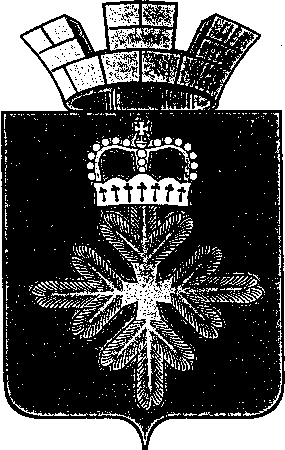 ПОСТАНОВЛЕНИЕАДМИНИСТРАЦИИ ГОРОДСКОГО ОКРУГА ПЕЛЫМОб утверждении Административного регламента предоставления муниципальной услуги «Выдача уведомления о соответствии (несоответствии) построенного или реконструированного объекта индивидуального жилищного строительства или садового дома требованиям законодательства о градостроительной деятельности»В соответствии с Федеральным законом от 06 октября 2003 года № 131-ФЗ «Об общих принципах организации местного самоуправления в Российской Федерации», Федеральным законом от 27 июля 2010 года № 210-ФЗ «Об организации предоставления государственных и муниципальных услуг», руководствуясь статьей 31 Устава городского округа Пелым, администрация городского округа Пелым ПОСТАНОВЛЯЕТ:Утвердить Административный регламент предоставления муниципальной услуги «Выдача уведомления о соответствии (несоответствии) построенного или реконструированного объекта индивидуального жилищного строительства или садового дома требованиям законодательства о градостроительной деятельности» (прилагается).Отделу по управлению имуществом, строительству, жилищно-коммунальному хозяйству, землеустройству, энергетике администрации городского округа Пелым (А.Ш. Алиевой) обеспечить в пределах своей компетенции:1) исполнение Административного регламента, утвержденного пунктом 1 настоящего Постановления;2) организацию и проведение мониторинга качества предоставления муниципальной услуги, предусмотренной Административным регламентом, утвержденным пунктом 1 настоящего Постановления;3) размещение информации о муниципальной услуге, предусмотренной Административным регламентом, утвержденным пунктом 1 настоящего Постановления, в федеральной государственной информационной системе «Единый портал государственных и муниципальных услуг (функций)» и региональной государственной информационной системе «Портал государственных и муниципальных услуг (функций) Свердловской области».Настоящее постановление опубликовать в информационной газете «Пелымский вестник» и разместить на официальном сайте городского округа Пелым в информационно-телекоммуникационной сети «Интернет».Контроль за исполнением настоящего постановления возложить на заместителя главы администрации городского округа Пелым Т.Н. Баландину.Глава городского округа Пелым                                                              Ш.Т. АлиевУтвержден:постановлением администрации городского округа Пелым от 10.06.2021 № 188Административный регламент предоставления муниципальной услуги «Выдача уведомления о соответствии (несоответствии) построенного или реконструированного объекта индивидуального жилищного строительства или садового дома требованиям законодательства о градостроительной деятельности»I. Общие положенияПредмет регулирования регламента1.1.1. Административный регламент предоставления муниципальной услуги «Выдача уведомления о соответствии (несоответствии) построенного или реконструированного объекта индивидуального жилищного строительства или садового дома требованиям законодательства о градостроительной деятельности» (далее – Административный регламент) устанавливает порядок и стандарт предоставления муниципальной услуги по выдаче уведомления о соответствии (несоответствии) построенного или реконструированного объекта индивидуального жилищного строительства или садового дома требованиям законодательства о градостроительной деятельности».1.1.2. Регламент устанавливает сроки и последовательность административных процедур администрации городского округа Пелым, осуществляемых в ходе предоставления муниципальной услуги, порядок взаимодействия между должностными лицами, взаимодействия с заявителями.Круг заявителей1.2.1. Заявителями на предоставление муниципальной услуги являются застройщики – юридические и физические лица, в том числе индивидуальные предприниматели, – направившие в уполномоченный на выдачу разрешений на строительство орган местного самоуправления уведомление об окончании строительства или реконструкции объекта индивидуального жилищного строительства или садового дома (далее – заявитель, застройщик).  1.2.2. От имени заявителей муниципальной услуги могут выступать лица, имеющие такое право в соответствии с законодательством Российской Федерации либо в силу наделения их заявителями в порядке, установленном законодательством Российской Федерации, соответствующими полномочиями.1.2.3. Для получения муниципальной услуги в электронном виде используется личный кабинет физического или юридического лица.1.3. Требования к порядку информирования о предоставлении муниципальной услуги1.3.1. Информирование заявителей о порядке предоставления муниципальной услуги осуществляется непосредственно специалистами администрации городского округа Пелым при личном приеме и по телефону, а также через Государственное бюджетное учреждение Свердловской области «Многофункциональный центр предоставления государственных и муниципальных услуг» (далее – МФЦ) и его филиалы.1.3.2. Информация о месте нахождения, графиках (режиме) работы, номерах контактных телефонов, адресах электронной почты и официальных сайтов администрации городского округа Пелым, информация о порядке предоставления муниципальной услуги и услуг, которые являются необходимыми и обязательными 
для предоставления муниципальной услуги, размещена в федеральной государственной информационной системе «Единый портал государственных
и муниципальных услуг (функций)» (далее – Единый портал) по адресу: https://www.gosuslugi.ru/, на официальном сайте городского округа Пелым  (http://go.pelym-adm.info/), на информационных стендах администрации городского округа Пелым, а также предоставляется непосредственно муниципальными служащими администрации городского округа Пелым при личном приеме и по телефону. На официальном сайте многофункционального центра предоставления государственных и муниципальных услуг (www.mfc66.ru) указана ссылка 
на официальный сайт городского округа Пелым.1.3.3. Основными требованиями к информированию заявителей о порядке предоставления муниципальной услуги и услуг, которые являются необходимыми и обязательными для предоставления государственной услуги, являются достоверность предоставляемой информации, четкость в изложении информации, полнота информирования.1.3.4. При общении с заявителями (по телефону или лично) специалисты администрации городского округа Пелым должны корректно и внимательно относиться к заявителям, не унижая их чести и достоинства. Устное информирование о порядке предоставления муниципальной услуги должно проводиться с использованием официально-делового стиля речи.1.3.5. Информирование заявителей о порядке предоставления муниципальной услуги может осуществляться с использованием средств автоинформирования.1.3.6. Получение информации заявителями о порядке и сроках предоставления муниципальной услуги с использованием Единого портала.На Едином портале государственных и муниципальных услуг (функций) размещается следующая информация:1) исчерпывающий перечень документов, необходимых для предоставления муниципальной услуги, требования к оформлению указанных документов, а так же перечень документов, которые заявитель вправе представить по собственной инициативе;2) круг заявителей;3) срок предоставления муниципальной услуги;4) результаты предоставления муниципальной услуги, порядок представления документа, являющегося результатом предоставления муниципальной услуги;5) размер государственной пошлины, взимаемой за предоставление муниципальной услуги;6) исчерпывающий перечень оснований для приостановления или отказа в предоставлении муниципальной услуги;7) о праве заявителя на досудебное (внесудебное) обжалование действий (бездействия) и решений, принятых (осуществляемых) в ходе предоставления муниципальной услуги;8) формы заявлений (уведомлений, сообщений), используемые при предоставлении муниципальной услуги.Информация на Едином портале государственных и муниципальных услуг (функций) о порядке и сроках предоставления муниципальной услуги на основании сведений, содержащихся в федеральной государственной информационной системе «Федеральный реестр государственных и муниципальных услуг (функций)», предоставляется заявителю бесплатно.Доступ к информации о сроках и порядке предоставления услуги осуществляется без выполнения заявителем каких-либо требований, в том числе без использования программного обеспечения, установка которого на технические средства заявителя требует заключения лицензионного или иного соглашения с правообладателем программного обеспечения, предусматривающего взимание платы, регистрацию или авторизацию заявителя или предоставление им персональных данных.II. Стандарт предоставления муниципальной услуги2.1. Наименование муниципальной услугиНаименование муниципальной услуги – «Выдача уведомления о соответствии (несоответствии) построенного или реконструированного объекта индивидуального жилищного строительства или садового дома требованиям законодательства о градостроительной деятельности» (далее – муниципальная услуга).2.2. Наименование органа, предоставляющего муниципальную услугу2.2.1. Муниципальная услуга предоставляется администрация городского округа Пелым (далее – Уполномоченный орган).Документы, необходимые для предоставления муниципальной услуги, могут быть поданы заявителями непосредственно в Уполномоченный орган, через МФЦ, через Единый портал (при наличии технической возможности).2.2.2. При предоставлении муниципальной услуги в качестве источников получения документов, необходимых для предоставления муниципальной услуги, могут принимать участие в рамках межведомственного информационного взаимодействия территориальные органы федерального органа исполнительной власти, уполномоченного на осуществление государственного кадастрового учета и государственной регистрации прав (Управление Федеральной службы государственной регистрации, кадастра и картографии по Свердловской области, филиал Федерального государственного бюджетного учреждения «Федеральная кадастровая палата Федеральной службы государственной регистрации, кадастра и картографии» по Уральскому федеральному округу).2.2.3. Не допускается требовать от заявителя осуществления действий, в том числе согласований, необходимых для получения муниципальной услуги и связанных с обращением в иные органы и организации, не предусмотренных настоящим Административным регламентом.2.3. Описание результата предоставления муниципальной услугиРезультатами предоставления муниципальной услуги являются:1. Уведомление о соответствии построенного или реконструированного объекта индивидуального жилищного строительства или садового дома требованиям законодательства о градостроительной деятельности.2. Уведомление о несоответствии построенного или реконструированного объекта индивидуального жилищного строительства или садового дома требованиям законодательства о градостроительной деятельности с указанием всех оснований для направления такого уведомления.2.4. Срок предоставления муниципальной услуги, в том числе с учетом 
необходимости обращения в организации, участвующие в предоставлении муниципальной услуги, срок приостановления предоставления муниципальной услуги в случае, если возможность приостановления предусмотрена законодательством Российской Федерации, срок выдачи (направления) документов, являющихся результатом предоставления муниципальной услуги2.4.1. Срок предоставления муниципальной услуги не превышает 5 (пяти) рабочих дней со дня подачи заявителем уведомления об окончании строительства или реконструкции объекта индивидуального жилищного строительства или садового дома и перечня документов.2.4.2. Датой обращения за предоставлением муниципальной услуги считается дата регистрации уведомления об окончании строительства или реконструкции объекта индивидуального жилищного строительства или садового дома с пакетом документов, указанных в пункте 2.6.1 настоящего Административного регламента.2.5. Нормативные правовые акты, регулирующие предоставление 
муниципальной услугиПеречень нормативных правовых актов, регулирующих предоставление муниципальной услуги, с указанием их реквизитов и источников официального опубликования размещен на официальном сайте городского округа Пелым в сети «Интернет» по адресу: http://go.pelym-adm.info/ и на Едином портале https://www.gosuslugi.ru/.Орган, предоставляющий услугу, обеспечивает размещение и актуализацию перечня указанных нормативных правовых актов на своем официальном сайте в сети Интернет, а также на Едином портале.2.6. Исчерпывающий перечень документов, необходимых в соответствии с нормативными правовыми актами для предоставления муниципальной услуги и услуг, которые являются необходимыми и обязательными для предоставления муниципальной услуги, подлежащих представлению заявителем, способы их получения заявителем, в том числе в электронной форме, порядок их представления2.6.1. Для предоставления муниципальной услуги заявитель представляет администрацию городского округа Пелым либо в МФЦ:1) не позднее одного месяца со дня окончания строительства или реконструкции объекта индивидуального жилищного строительства или садового дома уведомление об окончании строительства или реконструкции объекта индивидуального жилищного строительства или садового дома (далее – уведомление об окончании строительства), содержащее следующие сведения:- фамилия, имя, отчество (при наличии), место жительства застройщика, реквизиты документа, удостоверяющего личность (для физического лица);- наименование и место нахождения застройщика (для юридического лица), а также государственный регистрационный номер записи о государственной регистрации юридического лица в едином государственном реестре юридических лиц и идентификационный номер налогоплательщика, за исключением случая, если заявителем является иностранное юридическое лицо;- кадастровый номер земельного участка (при его наличии), адрес или описание местоположения земельного участка;- сведения о праве застройщика на земельный участок, а также сведения о наличии прав иных лиц на земельный участок (при наличии таких лиц);- сведения о виде разрешенного использования земельного участка и объекта капитального строительства (объекта индивидуального жилищного строительства или садового дома);- сведения о том, что объект индивидуального жилищного строительства или садовый дом не предназначен для раздела на самостоятельные объекты недвижимости;- почтовый адрес и (или) адрес электронной почты для связи с застройщиком.Форма уведомления об окончании строительства размещена в Приложении № 1 к настоящему Административному регламенту.2) документ, подтверждающий полномочия представителя застройщика, в случае, если уведомление о планируемом строительстве направлено представителем застройщика;3) заверенный перевод на русский язык документов о государственной регистрации юридического лица в соответствии с законодательством иностранного государства в случае, если застройщиком является иностранное юридическое лицо;4) технический план объекта индивидуального жилищного строительства или садового дома в бумажном виде и в электронном виде в формате .pdf и .xml;5) заключенное между правообладателями земельного участка соглашение об определении их долей в праве общей долевой собственности на построенный или реконструированный объект индивидуального жилищного строительства или садовый дом в случае, если земельный участок, на котором построен или реконструирован объект индивидуального жилищного строительства или садовый дом, принадлежит двум и более гражданам на праве общей долевой собственности или на праве аренды со множественностью лиц на стороне арендатора.2.6.2. Для получения документов, необходимых для предоставления муниципальной услуги, указанных в пункте 2.6.1 настоящего Административного регламента, заявитель лично обращается в органы государственной власти, учреждения и организации.2.6.3. По своему желанию заявитель может представить иные документы, которые, по его мнению, имеют значение при предоставлении муниципальной услуги.2.6.4. Документы, необходимые для предоставления муниципальной услуги, указанные в пункте 2.6.1 настоящего Административного регламента, представляются в администрацию городского округа Пелым посредством: личное обращение заявителя и(или) через МФЦ, и (или) с использованием информационно-телекоммуникационных технологий, включая использование Единого портала (при наличии технической возможности), и других средств информационно-телекоммуникационных технологий в случаях и порядке, установленных законодательством Российской Федерации, в форме электронных документов при наличии технической возможности. При подписании заявления и электронного образа каждого документа используется усиленная квалифицированная электронная подпись.2.7. Исчерпывающий перечень документов, необходимых в соответствии с нормативными правовыми актами для предоставления муниципальной услуги, которые находятся в распоряжении государственных органов, органов местного самоуправления и иных органов, участвующих в предоставлении государственных или муниципальных услуг, и которые заявитель вправе представить, а также способы их получения заявителями, в том числе в электронной форме, порядок их представления2.7.1. Документы (сведения), необходимые в соответствии с законодательством Российской Федерации и законодательством Свердловской области для предоставления муниципальной услуги, которые находятся в распоряжении государственных органов, органов местного самоуправления и иных органов, участвующих в предоставлении государственных услуг, отсутствуют.Непредставление заявителем документов, которые он вправе представить по собственной инициативе, не является основанием для отказа заявителю в предоставлении муниципальной услуги.2.8. Указание на запрет требовать от заявителя представления документов, информации или осуществления действий2.8.1. Уполномоченному органу при предоставлении муниципальной услуги запрещено требовать от заявителя (застройщика):1) представления документов и информации или осуществления действий, представление или осуществление которых не предусмотрено нормативными правовыми актами, регулирующими отношения, возникающие в связи с предоставлением муниципальной услуги;2) представления документов и информации, которые в соответствии с нормативными правовыми актами Российской Федерации, нормативными правовыми актами Правительства Свердловской области и муниципальными правовыми актами находятся в распоряжении государственных органов, предоставляющих государственную услугу, иных государственных органов, органов местного самоуправления и (или) подведомственных государственным органам и органам местного самоуправления организаций, участвующих в предоставлении государственных или муниципальных услуг, за исключением документов, указанных в части 6 статьи 7 Федерального закона от 27 июля 2010 года № 210-ФЗ «Об организации предоставления государственных и муниципальных услуг».3) представления документов и информации, отсутствие и (или) недостоверность которых не указывались при первоначальном отказе в приеме документов, необходимых для предоставления муниципальной услуги, либо в предоставлении муниципальной услуги, за исключением следующих случаев:- изменение требований нормативных правовых актов, касающихся предоставления муниципальной услуги, после первоначальной подачи уведомления об окончании строительства;- наличие ошибок в уведомлении об окончании строительства
и документах, поданных заявителем после первоначального отказа в приеме документов, необходимых для предоставления муниципальной услуги, либо в предоставлении муниципальной услуги и не включенных в представленный ранее комплект документов;- истечение срока действия документов или изменение информации после первоначального отказа в приеме документов, необходимых для предоставления муниципальной услуги, либо в предоставлении муниципальной услуги;- выявление документально подтвержденного факта (признаков) ошибочного или противоправного действия (бездействия) должностного лица Уполномоченного органа, работника МФЦ при первоначальном отказе в приеме документов, необходимых для предоставления муниципальной услуги, либо в предоставлении муниципальной услуги. В данном случае в письменном виде за подписью руководителя Уполномоченного органа, руководителя МФЦ при первоначальном отказе в приеме документов, необходимых для предоставления муниципальной услуги, заявитель уведомляется об указанном факте, а также приносятся извинения за доставленные неудобства.2.8.2. Уполномоченному органу при предоставлении муниципальной услуги запрещается:1) отказывать в приеме уведомления об окончании строительства и иных документов, необходимых для предоставления муниципальной услуги, в случае, если уведомление об окончании строительства и документы, необходимые для предоставления муниципальной услуги, поданы в соответствии с информацией о сроках и порядке предоставления муниципальной услуги, опубликованной на Едином портале и официальном сайте Уполномоченного органа в сети Интернет;2) отказывать в предоставлении муниципальной услуги в случае, если уведомление об окончании строительства и документы, необходимые для предоставления муниципальной услуги, поданы в соответствии с информацией о сроках и порядке предоставления муниципальной услуги, опубликованной на Едином портале и официальном сайте Уполномоченного органа в сети Интернет.2.9. Исчерпывающий перечень оснований для отказа в приеме документов, необходимых для предоставления муниципальной услугиОснованиями для отказа в приеме документов, необходимых для предоставления муниципальной услуги, являются:1) предоставление документов, текст которых не поддается прочтению;2) предоставление документов лицом, не уполномоченным в установленном порядке на подачу документов.3) отсутствие в уведомлении об окончании строительства сведений, предусмотренных подпунктом 1 пункта 2.6.1. настоящего Административного регламента, или документов, предусмотренных подпунктами 2-5 пункта 2.6.1. настоящего Административного регламента;4) уведомление об окончании строительства поступило после истечения десяти лет со дня поступления уведомления о планируемых строительстве или реконструкции объекта индивидуального жилищного строительства или садового дома (далее – уведомление о планируемом строительстве), в соответствии с которым осуществлялись строительство или реконструкция объекта индивидуального жилищного строительства или садового дома;уведомление о планируемом строительстве ранее не направлялось (в том числе было возвращено застройщику в соответствии с частью 6 статьи 51.1 Градостроительного кодекса Российской Федерации).В случаях, указанных в пунктах 3-5 настоящего подраздела, Уполномоченный орган в течение 3 (трех) рабочих дней со дня поступления уведомления об окончании строительства возвращает заявителю данное уведомление и прилагаемые к нему документы без рассмотрения с указанием причин возврата. В этом случае уведомление об окончании строительства считается ненаправленным.2.10. Исчерпывающий перечень оснований для приостановления или отказа в предоставлении муниципальной услугиОснования для приостановления или отказа в предоставлении муниципальной услуги отсутствуют. 2.11. Перечень услуг, которые являются необходимыми и обязательными для предоставления муниципальной услуги, в том числе сведения о документе (документах), выдаваемом (выдаваемых) организациями, участвующими в предоставлении муниципальной услугиУслуг(и), которые являются необходимыми и обязательными 
для предоставления муниципальной услуги в соответствии с постановлением Правительства Свердловской области от 14.09.2011 № 1211-ПП «Об утверждении Перечня услуг, которые являются необходимыми и обязательными для предоставления исполнительными органами государственной власти Свердловской области государственных услуг и предоставляются организациями, участвующими в предоставлении государственных услуг, и Порядка определения платы за оказание услуг, которые являются необходимыми и обязательными для предоставления исполнительными органами государственной власти Свердловской области государственных услуг», законодательством Российской Федерации не предусмотрено.2.12. Порядок, размер и основания взимания государственной пошлиныили иной платы, взимаемой за предоставление муниципальной услугиМуниципальная услуга предоставляется без взимания государственной пошлины или иной платы.2.13. Порядок, размер и основания взимания платы за предоставление услуг, которые являются необходимыми и обязательными для предоставления государственной услуги, включая информацию о методике расчета размера такой платыУслуг, которые являются необходимыми и обязательными для предоставления государственной услуги, законодательством Российской Федерации и законодательством Свердловской области не предусмотрено.2.14. Максимальный срок ожидания в очереди при подаче запроса о предоставлении муниципальной услуги, услуги, предоставляемой организацией, участвующей в предоставлении муниципальной услуги, и при получении результата предоставления таких услугМаксимальный срок ожидания в очереди при подаче уведомления об окончании строительства и при получении результата муниципальной услуги не должен превышать 15 минут.При обращении заявителя в МФЦ срок ожидания в очереди при подаче уведомления об окончании строительства и при получении результата муниципальной услуги также не должен превышать 15 минут.2.15. Срок и порядок регистрации запроса заявителя о предоставлении муниципальной услуги и услуги, предоставляемой организацией, участвующей в предоставлении муниципальной услуги, в том числе в электронной форме2.15.1. Регистрация уведомления об окончании строительства и иных документов, необходимых для предоставления муниципальной услуги, указанных в пункте 2.6.1 настоящего Административного регламента, осуществляется в день их поступления в администрацию городского округа Пелым при обращении лично, через МФЦ (при возможности).2.15.2. В случае если уведомление об окончании строительства и иные документы, необходимые для предоставления муниципальной услуги, поданы в электронной форме, администрация городского округа Пелым не позднее рабочего дня, следующего за днем подачи уведомления об окончании строительства, направляет заявителю электронное сообщение о принятии либо об отказе в принятии уведомления об окончании строительства. Регистрация уведомления об окончании строительства и иных документов, необходимых для предоставления муниципальной услуги, направленных в форме электронных документов, при отсутствии оснований для отказа в приеме документов, осуществляется не позднее рабочего дня, следующего за днем подачи уведомления об окончании строительства и иных документов, необходимых для предоставления муниципальной услуги, в администрацию городского округа Пелым.2.15.3. Регистрация уведомления об окончании строительства и иных документов, необходимых для предоставления муниципальной услуги, осуществляется в порядке, предусмотренном в разделе 3 настоящего Административного регламента.2.16. Требования к помещениям, в которых предоставляется муниципальная услуга, к залу ожидания, местам для заполнения запросов о предоставлении муниципальной услуги, информационным стендам с образцами их заполнения и перечнем документов, необходимых для предоставления каждой муниципальной услуги, размещению и оформлению визуальной, текстовой и мультимедийной информации о порядке предоставления такой услуги, в том числе к обеспечению доступности для инвалидов указанных объектов в соответствии с законодательством Российской Федерации о социальной защите инвалидовВ помещениях, в которых предоставляется муниципальная услуга, обеспечивается:1) соответствие санитарно-эпидемиологическим правилам и нормативам, правилам противопожарной безопасности; 2) создание инвалидам следующих условий доступности объектов в соответствии с требованиями, установленными законодательными и иными нормативными правовыми актами (указать при наличии):возможность беспрепятственного входа в объекты и выхода из них;возможность самостоятельного передвижения по территории объекта в целях доступа к месту предоставления муниципальной услуги, в том числе с помощью работников объекта, предоставляющих муниципальные услуги, ассистивных и вспомогательных технологий, а также сменного кресла-коляски;3) помещения должны иметь места для ожидания, информирования, приема заявителей.Места ожидания обеспечиваются стульями, кресельными секциями, скамьями (банкетками);4) помещения должны иметь туалет со свободным доступом к нему 
в рабочее время;5) места информирования, предназначенные для ознакомления граждан 
с информационными материалами, оборудуются:информационными стендами или информационными электронными терминалами;столами (стойками) с канцелярскими принадлежностями для оформления документов, стульями.На информационных стендах в помещениях, предназначенных для приема граждан, размещается информация, указанная в пункте 1.3.2 Административного регламента.Оформление визуальной, текстовой и мультимедийной информации 
о порядке предоставления муниципальной услуги должно соответствовать оптимальному зрительному и слуховому восприятию этой информации заявителями, в том числе заявителями с ограниченными возможностями.2.17. Показатели доступности и качества предоставления муниципальной услуги2.17.1. Показателями доступности муниципальной услуги являются:- количество взаимодействий со специалистом при предоставлении муниципальной услуги – не более двух;- продолжительность взаимодействия со специалистом при предоставлении муниципальной услуги – не более 15 минут;- возможность получения муниципальной услуги в любом территориальном подразделении МФЦ по Свердловской области по выбору заявителя с учетом принципа экстерриториальности (в полном объеме в МФЦ предоставление муниципальной услуги не предусмотрено);- возможность получения муниципальной услуги посредством запроса 
о предоставлении нескольких государственных и (или) муниципальных услуг 
в МФЦ;- транспортная доступность к местам предоставления муниципальной услуги;- возможность получения информации о ходе предоставления муниципальной услуги, форм уведомлений и иных документов, необходимых для получения муниципальной услуги, в том числе с использованием информационно-коммуникационных технологий.2.17.2. Показателями качества муниципальной услуги являются:- соблюдение сроков предоставления муниципальной услуги;- отсутствие обоснованных жалоб граждан на предоставление муниципальной услуги.2.18. Иные требования, в том числе учитывающие особенности предоставления муниципальной услуги в МФЦ, особенности предоставления государственной услуги по экстерриториальному принципу и особенности предоставления муниципальной услуги в электронной форме2.18.1. Прием документов на предоставление услуги в МФЦ осуществляется на основании заключенного Соглашения о взаимодействии между Уполномоченным органом и МФЦ.2.18.2. Муниципальная услуга предоставляется в МФЦ с учетом принципа экстерриториальности, в соответствии с которым заявитель вправе выбрать для обращения за получением услуги любое отделение МФЦ по Свердловской области.При этом заявителю необходимо иметь при себе документы, предусмотренные пунктом 2.6.1 настоящего Административного регламента.2.18.3. Для получения муниципальной услуги в электронном виде (при наличии технической возможности) заявителям предоставляется возможность направить уведомление об окончании строительства и документы в форме электронных документов, в том числе с использованием Единого портала (при наличии технической возможности), путем заполнения специальной интерактивной формы, которая соответствует требованиям Федерального закона от 27 июля 2010 года № 210-ФЗ «Об организации предоставления государственных и муниципальных услуг» и обеспечивает идентификацию заявителя.При подаче уведомления об окончании строительства в электронном виде может быть использована простая электронная подпись согласно пункту 2 статьи 6 Федерального закона от 6 апреля 2011 года № 63-ФЗ «Об электронной подписи». Простой электронной подписью является регистрация заявителя в Единой системе идентификации и аутентификации. «Логин» и «пароль» выступают в качестве авторизации на Едином портале, подтверждающей правомочность производимых посредством информационно-телекоммуникационной сети Интернет процедур. Идентификатором простой электронной подписи является страховой номер индивидуального лицевого счета (СНИЛС) заявителя в системе обязательного пенсионного страхования.2.18.4. При предоставлении муниципальной услуги в электронной форме (при наличии технической возможности) заявителю направляется:- уведомление о приеме и регистрации уведомления об окончании строительства и иных документов, необходимых для предоставления муниципальной услуги;- уведомление о начале процедуры предоставления муниципальной услуги;- уведомление об окончании предоставления муниципальной услуги либо мотивированном отказе в приеме уведомления об окончании строительства и иных документов, необходимых для предоставления муниципальной услуги;- уведомление о результатах рассмотрения документов, необходимых для предоставления муниципальной услуги;- уведомление о возможности получить результат предоставления муниципальной услуги либо мотивированный отказ в предоставлении муниципальной услуги.III. Состав, последовательность и сроки выполнения административных процедур (действий), требования к порядку их выполнения, в том числе особенности выполнения административных процедур (действий) в электронной форме, а также особенности выполнения административных процедур (действий) в МФЦ3.1. Исчерпывающий перечень административных процедур:1) прием уведомления об окончании строительства, регистрация уведомления об окончании строительства; 2) рассмотрение уведомления об окончании строительства и проведение проверки наличия документов, необходимых для предоставления муниципальной услуги;3) проверка документов, представленных для получения уведомления 
о соответствии (несоответствии) построенного или реконструированного объекта индивидуального жилищного строительства или садового дома требованиям законодательства о градостроительной деятельности, в соответствии с требованиями действующего законодательства;4) подготовка и направление заявителю уведомления о соответствии (несоответствии) построенного или реконструированного объекта индивидуального жилищного строительства или садового дома требованиям законодательства о градостроительной деятельности.3.2. Прием уведомления об окончании строительства, регистрация уведомления об окончании строительства3.2.1. Основанием для начала административной процедуры по приему уведомления об окончании строительства, является уведомление об окончании строительства, поступившее в Уполномоченный орган от заявителя на бумажном носителе или в электронной форме.3.2.2. При обращении заявителя в Уполномоченный орган специалист Уполномоченного органа при приеме уведомления об окончании строительства:- устанавливает личность заявителя (физического лица, представителя физического или юридического лица), а при обращении представителя заявителя – полномочия действовать от его имени;- при отсутствии оформленного уведомления об окончании строительства у заявителя или при неправильном (некорректном) его заполнении предлагает заново заполнить установленную форму уведомления об окончании строительства, помогает в его заполнении;- при отсутствии оснований для отказа в приеме документов регистрирует уведомление об окончании строительства и выдает заявителю копию уведомления об окончании строительства с отметкой о принятии документов (дата принятия и подпись специалиста Уполномоченного органа).3.2.3. Результатом исполнения административной процедуры является:1) регистрация уведомления об окончании строительства;2) выдача заявителю копии уведомления об окончании строительства с отметкой о получении документов;  3) отказ в приеме документов, при установлении фактов, препятствующих принятию документов.Время выполнения административной процедуры по приему уведомления об окончании строительства не должно превышать 15 минут.3.3. Рассмотрение уведомления об окончании строительства и проведение проверки наличия документов, необходимых для предоставления муниципальной услуги3.3.1. Основанием для начала административной процедуры по рассмотрению уведомления об окончании строительства специалистом Уполномоченного органа является направление уведомления об окончании строительства с соответствующими резолюциями и представленными документами специалисту Уполномоченного органа для работы.3.3.2. Специалист проверяет правильность составления уведомления об окончании строительства и документов, непротиворечивость содержащихся в них сведений и полноту представленного заявителем или его представителем комплекта документов.Специалист изучает каждый представленный документ по отдельности, а затем сравнивает сведения, содержащиеся в представленных документах.3.3.3. При предоставлении полного комплекта документов, указанных в пункте 2.6.1 настоящего Административного регламента, специалист выполняет копирование подлинников документов, представленных заявителем или его представителем, в случае подачи уведомления об окончании строительства на бумажном носителе, за исключением документов, которые предназначены для однократного предъявления.Копии документов специалист заверяет штампом «Копия верна» и подписью с расшифровкой и возвращает заявителю или его представителю подлинники документов, с которых сняты копии.Время выполнения административной процедуры не должно превышать 1 (один) рабочий день.3.3.4. В случае отсутствия в уведомлении об окончании строительства сведений, предусмотренных подпунктом 1 пункта 2.6.1 настоящего Административного регламента, или документов, предусмотренных подпунктами 2-5 пункта 2.6.1 настоящего Административного регламента, специалист Уполномоченного органа в течение 3 (трех) рабочих дней со дня поступления уведомления об окончании строительства возвращает данное уведомление об окончании строительства и прилагаемые к нему документы без рассмотрения заявителю с указанием причин возврата.3.4. Проверка документов, представленных для получения уведомления о соответствии (несоответствии) построенного или реконструированного объекта индивидуального жилищного строительства или садового дома требованиям законодательства о градостроительной деятельности, в соответствии с требованиями действующего законодательства3.4.1. Основанием для начала административной процедуры по рассмотрению уведомления об окончании строительства специалистом Уполномоченного органа является направление уведомления об окончании строительства с соответствующими резолюциями и представленными документами специалисту Уполномоченного органа для работы.3.4.2. Должностное лицо, уполномоченное на выдачу уведомления о соответствии (несоответствии) построенного или реконструированного объекта индивидуального жилищного строительства или садового дома требованиям законодательства 
о градостроительной деятельности (далее – уведомление о соответствии (несоответствии)): 1) проводит проверку соответствия указанных в уведомлении об окончании строительства параметров построенного или реконструированного объекта индивидуального жилищного строительства или садового дома действующим на дату поступления уведомления о планируемом строительстве предельным параметрам разрешенного строительства, реконструкции объектов капитального строительства, установленным правилами землепользования и застройки, документацией по планировке территории, и обязательным требованиям к параметрам объектов капитального строительства, установленным Градостроительным кодексом Российской Федерации, другими федеральными законами (в том числе в случае, если указанные предельные параметры или обязательные требования к параметрам объектов капитального строительства изменены после дня поступления в соответствующий орган уведомления о планируемом строительстве и уведомление об окончании строительства подтверждает соответствие параметров построенного или реконструированного объекта индивидуального жилищного строительства или садового дома предельным параметрам и обязательным требованиям к параметрам объектов капитального строительства, действующим на дату поступления уведомления о планируемом строительстве). В случае, если уведомление об окончании строительства подтверждает соответствие параметров построенного или реконструированного объекта индивидуального жилищного строительства или садового дома предельным параметрам и обязательным требованиям к параметрам объектов капитального строительства, действующим на дату поступления уведомления об окончании строительства, осуществляется проверка соответствия параметров построенного или реконструированного объекта индивидуального жилищного строительства или садового дома указанным предельным параметрам и обязательным требованиям к параметрам объектов капитального строительства, действующим на дату поступления уведомления об окончании строительства;2) проводит проверку путем осмотра объекта индивидуального жилищного строительства или садового дома соответствие внешнего облика объекта индивидуального жилищного строительства или садового дома описанию внешнего вида таких объекта или дома, являющемуся приложением к уведомлению о планируемом строительстве (при условии, что застройщику в срок двадцать рабочих дней не направлялось уведомление о несоответствии указанных в уведомлении о планируемом строительстве параметров объекта индивидуального жилищного строительства или садового дома установленным параметрам и (или) недопустимости размещения объекта индивидуального жилищного строительства или садового дома на земельном участке по основанию несоответствия описания внешнего облика объекта индивидуального жилищного строительства или садового дома предмету охраны исторического поселения и требованиям к архитектурным решениям объектов капитального строительства, установленным градостроительным регламентом применительно к территориальной зоне, расположенной в границах территории исторического поселения федерального или регионального значения), или типовому архитектурному решению, указанному в уведомлении о планируемом строительстве, в случае строительства или реконструкции объекта индивидуального жилищного строительства или садового дома в границах исторического поселения федерального или регионального значения;3) проводит проверку на соответствие вида разрешенного использования объекта индивидуального жилищного строительства или садового дома виду разрешенного использования, указанному в уведомлении о планируемом строительстве;4) проводит проверку допустимости размещения объекта индивидуального жилищного строительства или садового дома в соответствии с ограничениями, установленными в соответствии с земельным и иным законодательством Российской Федерации на дату поступления уведомления об окончании строительства, за исключением случаев, если указанные ограничения предусмотрены решением об установлении или изменении зоны с особыми условиями использования территории, принятым в отношении планируемого к строительству, реконструкции объекта капитального строительства и такой объект капитального строительства не введен в эксплуатацию.3.4.3. Основания для принятия решения о выдаче уведомления о несоответствии построенного или реконструированного объекта индивидуального жилищного строительства или садового дома требованиям законодательства о градостроительной деятельности:1) параметры построенного или реконструированного объекта индивидуального жилищного строительства или садового дома не соответствуют действующим на дату поступления уведомления о планируемом строительстве предельным параметрам разрешенного строительства, реконструкции объектов капитального строительства, установленным правилами землепользования и застройки, документацией по планировке территории, или обязательным требованиям к параметрам объектов капитального строительства, установленным Градостроительным кодексом Российской Федерации, другими федеральными законами;2) внешний облик объекта индивидуального жилищного строительства или садового дома не соответствует описанию внешнего облика таких объекта или дома, являющемуся приложением к уведомлению о планируемом строительстве, или типовому архитектурному решению, указанному в уведомлении о планируемом строительстве, или застройщику было направлено уведомление о несоответствии указанных в уведомлении о планируемом строительстве параметров объекта индивидуального жилищного строительства или садового дома установленным параметрам и (или) недопустимости размещения объекта индивидуального жилищного строительства или садового дома на земельном участке по основанию несоответствия описания внешнего облика объекта индивидуального жилищного строительства или садового дома предмету охраны исторического поселения и требованиям к архитектурным решениям объектов капитального строительства, установленным градостроительным регламентом применительно к территориальной зоне, расположенной в границах территории исторического поселения федерального или регионального значения (в случае строительства или реконструкции объекта индивидуального жилищного строительства или садового дома в границах исторического поселения федерального или регионального значения);3) вид разрешенного использования построенного или реконструированного объекта капитального строительства не соответствует виду разрешенного использования объекта индивидуального жилищного строительства или садового дома, указанному в уведомлении о планируемом строительстве;4) размещение объекта индивидуального жилищного строительства или садового дома не допускается в соответствии с ограничениями, установленными в соответствии с земельным и иным законодательством Российской Федерации на дату поступления уведомления об окончании строительства, за исключением случаев, если указанные ограничения предусмотрены решением об установлении или изменении зоны с особыми условиями использования территории, принятым в отношении планируемого к строительству, реконструкции объекта капитального строительства, и такой объект капитального строительства не введен в эксплуатацию.3.4.4. Результат административной процедуры – принятие предварительного решения о предоставлении муниципальной услуги или об отказе в предоставлении муниципальной услуги.Время выполнения административной процедуры не должно превышать 3 (четыре) рабочих дня.3.5. Подготовка и направление заявителю уведомления о соответствии (несоответствии) построенного или реконструированного объекта индивидуального жилищного строительства или садового дома требованиям законодательства о градостроительной деятельности3.5.1. Основанием для начала административной процедуры по подготовке уведомления о соответствии (несоответствии) является принятие предварительного решения о предоставлении муниципальной услуги, либо об отказе в предоставлении муниципальной услуги.3.5.2. Результат административной процедуры – подписанное руководителем Уполномоченного органа уведомление о соответствии либо несоответствии построенного или реконструированного объекта индивидуального жилищного строительства или садового дома требованиям законодательства о градостроительной деятельности.3.5.3. Подписанное уведомление о соответствии (несоответствии) регистрируется в соответствующем журнале Уполномоченного органа.Специалист Уполномоченного органа сообщает заявителю о подготовке уведомления о соответствии (несоответствии) и возможности его получения.Время выполнения административной процедуры не должно превышать 1 (один) рабочий день.3.5.4. Результат предоставления муниципальной услуги направляется заявителю (застройщику) способом, определенным им в уведомлении об окончании строительства.В случае поступления уведомления об окончании строительства через МФЦ заявитель получает результат предоставления муниципальной услуги в данном учреждении.3.5.5. Копия уведомления о несоответствии построенного или реконструированного объекта индивидуального жилищного строительства или садового дома требованиям законодательства о градостроительной деятельности в течение 7 (семи) рабочих дней со дня поступления уведомления об окончании строительства направляется Уполномоченным органом в орган регистрации прав, а также:1) в орган исполнительной власти субъекта Российской Федерации, уполномоченный на осуществление государственного строительного надзора, в случае направления заявителю указанного уведомления по основанию, предусмотренному подпунктом 1 или 2 пункта 3.4.3 настоящего Административного регламента;2) в орган исполнительной власти субъекта Российской Федерации, уполномоченный в области охраны объектов культурного наследия, в случае направления заявителю указанного уведомления по основанию, предусмотренному подпунктом 2 пункта 3.4.3 настоящего Административного регламента;3) в федеральный орган исполнительной власти, уполномоченный на осуществление государственного земельного надзора, орган местного самоуправления, осуществляющий муниципальный земельный контроль, в случае направления заявителю указанного уведомления по основанию, подпунктом 3 или 4 пункта 3.4.3 настоящего Административного регламента.3.6. Особенности выполнения административных процедур (действий) в МФЦ3.6.1. При обращении заявителя через МФЦ специалист МФЦ осуществляет действия, предусмотренные подпунктом 3.2.2 настоящего Административного регламента, и выдает заявителю расписку в получении документов. 3.6.2. Передача курьером пакета документов из МФЦ в Уполномоченный орган осуществляется на основании заключенного соглашения между МФЦ и Уполномоченным органом.3.6.3. Передача документа, являющегося результатом предоставления муниципальной услуги, из Уполномоченного органа в МФЦ осуществляется в течение 1 (одного) рабочего дня после подписания такого документа, на основании реестра, который составляется в 2 (двух) экземплярах и содержит дату и время передачи.3.6.4. При передаче пакета документов, готового результата муниципальной услуги, курьеру МФЦ либо курьеру, направленному МФЦ (далее – курьер МФЦ), принимающий их проставляет дату получения документов и подпись. Первый экземпляр реестра остается у курьера МФЦ, второй – подлежит возврату курьеру Уполномоченного органа. 3.6.5. Результатом исполнения административной процедуры является подготовленное к выдаче заявителю уведомление о соответствии (несоответствии) построенного или реконструированного объекта индивидуального жилищного строительства или садового дома требованиям законодательства о градостроительной деятельности и передача данных документов в МФЦ, если заявление было подано в уполномоченный орган через МФЦ.3.6.6. При однократном обращении заявителя в МФЦ с запросом на получение двух и более муниципальных услуг, заявление о предоставлении услуги формируется уполномоченным работником МФЦ и скрепляется печатью МФЦ. При этом составление и подписание таких заявлений заявителем не требуется. МФЦ передает в администрацию городского округа Пелым оформленное заявление и документы, предоставленные заявителем, с приложением заверенной МФЦ копии комплексного запроса в срок не позднее одного рабочего дня, следующего за оформление комплексного запроса.3.6.7. Результаты предоставления муниципальных услуг по результатам рассмотрения комплексного запроса направляются в МФЦ для выдачи заявителю.3.7. Порядок осуществления административных процедур (действий) по предоставлению муниципальной услуги в электронной форме, в том числе с использованием Единого портала (при наличии технической возможности)3.7.1. Запись на прием в орган (организацию) для подачи запроса о предоставлении муниципальной услуги (при наличии технической возможности).В целях предоставления муниципальной услуги осуществляется прием заявителей по предварительной записи.Запись на прием проводится посредством Единого портала государственных и муниципальных услуг (функций).Заявителю предоставляется возможность записи в любые свободные для приема дату и время в пределах установленного в органе (организации) графика приема заявителей.Орган (организация) не вправе требовать от заявителя совершения иных действий, кроме прохождения идентификации и аутентификации в соответствии с нормативными правовыми актами Российской Федерации, указания цели приема, а также предоставления сведений, необходимых для расчета длительности временного интервала, который необходимо забронировать для приема.3.7.2. Формирование запроса о предоставлении муниципальной услуги (при наличии технической возможности).1. Формирование запроса заявителем осуществляется посредством заполнения электронной формы запроса на Едином портале, официальном сайте без необходимости дополнительной подачи запроса в какой-либо иной форме. На Едином портале, официальном сайте размещаются образцы заполнения электронной формы запроса.2. Форматно-логическая проверка сформированного запроса осуществляется автоматически после заполнения заявителем каждого из полей электронной формы запроса. При выявлении некорректно заполненного поля электронной формы запроса заявитель уведомляется о характере выявленной ошибки и порядке ее устранения посредством информационного сообщения непосредственно в электронной форме запроса.3. При формировании запроса заявителю обеспечивается:а) возможность копирования и сохранения запроса и иных документов, указанных в пункте 2.6.1 настоящего Административного регламента, необходимых для предоставления муниципальной услуги;б) возможность заполнения несколькими заявителями одной электронной формы запроса при обращении за муниципальными услугами, предполагающими направление совместного запроса несколькими заявителями (описывается в случае необходимости дополнительно);в) возможность печати на бумажном носителе копии электронной формы запроса;г) сохранение ранее введенных в электронную форму запроса значений в любой момент по желанию пользователя, в том числе при возникновении ошибок ввода и возврате для повторного ввода значений в электронную форму запроса;д) заполнение полей электронной формы запроса до начала ввода сведений заявителем с использованием сведений, размещенных в федеральной государственной информационной системе «Единая система идентификации и аутентификации в инфраструктуре, обеспечивающей информационно-технологическое взаимодействие информационных систем, используемых для предоставления государственных и муниципальных услуг в электронной форме» (далее – единая система идентификации и аутентификации), и сведений, опубликованных на Едином портале, официальном сайте, в части, касающейся сведений, отсутствующих в единой системе идентификации и аутентификации;е) возможность вернуться на любой из этапов заполнения электронной формы запроса без потери ранее введенной информации;ж) возможность доступа заявителя на едином портале или официальном сайте к ранее поданным им запросам в течение не менее одного года, а также частично сформированных запросов - в течение не менее 3 месяцев.4. Сформированный и подписанный запрос и иные документы, указанные в пункте 2.6.1 настоящего Административного регламента, необходимые для предоставления муниципальной услуги, направляются в Уполномоченный орган посредством Единого портала государственных и муниципальных услуг (функций), официального сайта.3.7.3. Прием и регистрация Уполномоченным органом запроса о предоставлении муниципальной услуги и иных документов, необходимых для предоставления муниципальной услуги (при наличии технической возможности).1. Уполномоченный орган обеспечивает прием документов, необходимых для предоставления муниципальной услуги, и регистрацию запроса без необходимости повторного представления заявителем таких документов на бумажном носителе.2. Срок регистрации запроса – 1 рабочий день.3. Предоставление муниципальной услуги начинается с момента приема и регистрации Уполномоченным органом электронных документов, необходимых для предоставления муниципальной услуги, а также получения в установленном порядке информации об оплате муниципальной услуги заявителем.При получении запроса в электронной форме в автоматическом режиме осуществляется форматно-логический контроль запроса, проверяется наличие оснований для отказа в приеме запроса, указанных в 2.9 настоящего Административного регламента, а также осуществляются следующие действия:1) при наличии хотя бы одного из указанных оснований должностное лицо, ответственное за предоставление муниципальной услуги, в срок, не превышающий срок предоставления муниципальной услуги, подготавливает письмо о невозможности предоставления муниципальной услуги;2) при отсутствии указанных оснований заявителю сообщается присвоенный запросу в электронной форме уникальный номер, по которому в соответствующем разделе Единого портал государственных и муниципальных услуг (функций), официального сайта заявителю будет представлена информация о ходе выполнения указанного запроса.4. Прием и регистрация запроса осуществляются должностным лицом, ответственным за предоставление муниципальной услуги.5. После регистрации запрос направляется в структурное подразделение, ответственное за предоставление муниципальной услуги.6. После принятия запроса заявителя должностным лицом, уполномоченным на предоставление муниципальной услуги, статус запроса заявителя в личном кабинете на Едином портале, официальном сайте обновляется до статуса «принято».3.7.4. Оплата государственной пошлины за предоставление муниципальной услуги и уплата иных платежей, взимаемых в соответствии с законодательством Российской Федерации.Государственная пошлина за предоставление муниципальной услуги не взимается.3.7.5. Получение результата предоставления муниципальной услуги (при наличии технической возможности).1. В качестве результата предоставления муниципальной услуги заявитель по его выбору вправе получить уведомление об окончании строительства на бумажном носителе.2. Заявитель вправе получить результат предоставления муниципальной услуги в форме электронного документа или документа на бумажном носителе в течение срока действия результата предоставления муниципальной услуги.3.7.6. Получение сведений о ходе выполнения запроса.1. Заявитель имеет возможность получения информации о ходе предоставления муниципальной услуги. Информация о ходе предоставления муниципальной услуги направляется заявителю органами (организациями) в срок, не превышающий одного рабочего дня после завершения выполнения соответствующего действия, на адрес электронной почты или с использованием средств Единого портала государственных и муниципальных услуг (функций), официального сайта по выбору заявителя.2. При предоставлении муниципальной услуги в электронной форме заявителю направляется:а) уведомление о записи на прием в Уполномоченный орган или МФЦ (описывается в случае необходимости дополнительно);б) уведомление о приеме и регистрации запроса и иных документов, необходимых для предоставления муниципальной услуги (описывается в случае необходимости дополнительно);в) уведомление о начале процедуры предоставления муниципальной услуги (описывается в случае необходимости дополнительно);г) уведомление об окончании предоставления муниципальной услуги либо мотивированном отказе в приеме запроса и иных документов, необходимых для предоставления муниципальной услуги (описывается в случае необходимости дополнительно);д) уведомление о результатах рассмотрения документов, необходимых для предоставления муниципальной услуги (описывается в случае необходимости дополнительно);е) уведомление о возможности получить результат предоставления муниципальной услуги (описывается в случае необходимости дополнительно).3.7.7. Осуществление оценки качества предоставления услуги.Заявителям обеспечивается возможность оценить доступность и качество муниципальной услуги на Едином портале.3.8.  Порядок исправления допущенных опечаток и ошибок в выданных в результате предоставления муниципальной услуги документах3.8.1. В случае выявления заявителем опечаток, ошибок в полученном заявителем документе, являющемся результатом предоставления муниципальной услуги, заявитель вправе обратиться в Уполномоченный орган с заявлением об исправлении допущенных опечаток и ошибок в выданных в результате предоставления муниципальной услуги документах.3.8.2. Основанием для начала процедуры по исправлению опечаток и (или) ошибок, допущенных в документах, выданных в результате предоставления муниципальной услуги, является поступление в Уполномоченный орган заявления об исправлении опечаток и (или) ошибок в документах, выданных в результате предоставления муниципальной услуги.3.8.3. Заявление об исправлении опечаток и (или) ошибок с указанием способа информирования о результатах его рассмотрения и документы, в которых содержатся опечатки и (или) ошибки, представляются следующими способами:1) лично (заявителем представляются оригиналы документов с опечатками и (или) ошибками, специалистом отдела Уполномоченного органа делаются копии этих документов);2) через организацию почтовой связи (заявителем направляются копии документов с опечатками и (или) ошибками).3.8.4. По результатам рассмотрения заявления об исправлении опечаток и (или) ошибок специалист Уполномоченного органа в течение 2 рабочих дней:1) принимает решение об исправлении опечаток и (или) ошибок, допущенных в документах, выданных в результате предоставления муниципальной услуги, и уведомляет заявителя о принятом решении способом, указанным в заявлении об исправлении опечаток и (или) ошибок (с указанием срока исправления допущенных опечаток и (или) ошибок);2) принимает решение об отсутствии необходимости исправления опечаток и (или) ошибок, допущенных в документах, выданных в результате предоставления муниципальной услуги, и готовит мотивированный отказ в исправлении опечаток и (или) ошибок, допущенных в документах, выданных в результате предоставления муниципальной услуги.Исправление опечаток и (или) ошибок, допущенных в документах, выданных в результате предоставления муниципальной услуги, осуществляется специалистом Уполномоченного органа в течение 3 рабочих дней.При исправлении опечаток и (или) ошибок, допущенных в документах, выданных в результате предоставления муниципальной услуги, не допускается:1) изменение содержания документов, являющихся результатом предоставления муниципальной услуги;2) внесение новой информации, сведений из вновь полученных документов, которые не были представлены при подаче заявления о предоставлении муниципальной услуги.3.8.5. Критерием принятия решения об исправлении опечаток и (или) ошибок является наличие опечаток и (или) ошибок, допущенных в документах, являющихся результатом предоставления муниципальной услуги. 3.8.6. Максимальный срок исполнения административной процедуры составляет не более 5 рабочих дней со дня поступления в Уполномоченный орган заявления об исправлении опечаток и (или) ошибок.3.8.7. Результатом процедуры является:1) исправленные документы, являющиеся результатом предоставления муниципальной услуги;2) мотивированный отказ в исправлении опечаток и (или) ошибок, допущенных в документах, выданных в результате предоставления муниципальной услуги.3.8.8. Способом фиксации результата процедуры является регистрация исправленного документа или принятого решения в журнале исходящей документации.IV. Формы контроля за предоставлением муниципальной услуги4.1. Порядок осуществления текущего контроля за соблюдением и исполнением ответственными должностными лицами положений Административного регламента и иных нормативных правовых актов, устанавливающих требования к предоставлению муниципальной услуги, а также принятием ими решений4.1.1. Текущий контроль осуществляется постоянно должностными лицами по каждой административной процедуре в соответствии с утвержденным Административным регламентом, а также путем проведения руководителем Уполномоченного органа или лицом, его замещающим, проверок исполнения должностными лицами положений регламента.4.1.2. Для текущего контроля используются сведения, содержащиеся в разрешительных делах, реестре выданных уведомлений, устной и письменной информации должностных лиц, осуществляющих регламентируемые действия.4.1.3. О случаях и причинах нарушения сроков, содержания административных процедур и действий должностные лица немедленно информируют руководителя Уполномоченного органа или лицо, его замещающее, а также принимают срочные меры по устранению нарушений.4.2. Порядок и периодичность осуществления плановых и внеплановых проверок полноты и качества предоставления муниципальной услуги, в том числе порядок и формы контроля за полнотой и качеством предоставления муниципальной услуги4.2.1. Контроль за полнотой и качеством предоставления муниципальной услуги включает в себя проведение плановых и внеплановых проверок, выявление и устранение нарушений прав заявителей, положений Административного регламента и других нормативных правовых актов, рассмотрение, принятие решений и подготовку ответов на обращение заявителей, содержащих жалобы на решения, действия (бездействие) должностных лиц.4.2.2. Проверки могут быть плановыми и внеплановыми.Плановые проверки полноты и качества предоставления муниципальной услуги проводятся не реже одного раза в год на основании планов. Внеплановые проверки проводятся по поручению руководителя Уполномоченного органа или лица, его замещающего, по конкретному обращению заинтересованных лиц.Проверки полноты и качества предоставляемой муниципальной услуги проводятся на основании приказа Уполномоченного органа. Для проведения проверки формируется комиссия, в состав которой включаются муниципальные служащие Уполномоченного органа. Результаты проверки оформляются в виде акта, в котором отмечаются выявленные недостатки и предложения по их устранению, акт подписывается членами комиссии. С актом знакомятся должностные лица Уполномоченного органа.4.3. Порядок осуществления текущего контроля за соблюдением и исполнением работником МФЦ, предоставляющего муниципальную услугу, положений Административного регламента и иных нормативных правовых актов, устанавливающих требования к предоставлению муниципальной услуги, а также принятием ими решений, порядок привлечения к ответственности работника МФЦ, предоставляющего муниципальную услугу, за решения и действия (бездействия), принимаемые (осуществляемые) им в ходе предоставления муниципальной услуги.МФЦ, работники МФЦ несут ответственность, установленную законодательством Российской Федерации:- за полноту передаваемых Уполномоченному органу, предоставляющему муниципальную услугу, запросов о предоставлении муниципальной услуги и их соответствие передаваемым заявителем в МФЦ сведениям, иных документов, принятых от заявителя;- за полноту и соответствие комплексному запросу передаваемых органу, предоставляющему государственную услугу, органу, предоставляющему муниципальную услугу, заявлений, составленных на основании комплексного запроса, иных документов, информации и (или) сведений, необходимых для предоставления государственных и (или) муниципальных услуг, указанных в комплексном запросе;- за своевременную передачу органу, предоставляющему государственную услугу, органу, предоставляющему муниципальную услугу, запросов о предоставлении государственных или муниципальных услуг, заявлений, составленных на основании комплексных запросов, иных сведений, документов и (или) информации, принятых от заявителя, а также за своевременную выдачу заявителю документов, переданных в этих целях МФЦ органом, предоставляющим государственную услугу, органом, предоставляющим муниципальную услугу;- за соблюдение прав субъектов персональных данных, за соблюдение законодательства Российской Федерации, устанавливающего особенности обращения с информацией, доступ к которой ограничен федеральным законом.Работники МФЦ при неисполнении либо при ненадлежащем исполнении своих служебных обязанностей в рамках реализации функций МФЦ привлекаются к ответственности, в том числе установленной Уголовным кодексом Российской Федерации и Кодексом Российской Федерации об административных правонарушениях для должностных лиц.4.4. Ответственность должностных лиц органа, предоставляющего муниципальную услугу, за решения и действия (бездействие), принимаемые (осуществляемые) ими в ходе предоставления муниципальной услугиДолжностное лицо несет персональную ответственность за:- соблюдение установленного порядка приема документов;- принятие надлежащих мер по полной и всесторонней проверке представленных документов;- соблюдение сроков рассмотрения документов, соблюдение порядка выдачи документов;- учет выданных документов;- своевременное формирование, ведение и надлежащее хранение документов.По результатам проведенных проверок в случае выявления нарушений прав заявителей и иных нарушений к виновным лицам применяются меры ответственности, установленные законодательством Российской Федерации.4.5. Положения, характеризующие требования к порядку и формам контроля за предоставлением муниципальной услуги, в том числе со стороны граждан, их объединений и организацийКонтроль за предоставлением муниципальной услуги осуществляется в форме контроля за соблюдением последовательности действий, определенных Административным регламентом по исполнению муниципальной услуги, и принятием решений должностными лицами путем проведения проверок соблюдения и исполнения должностными лицами Уполномоченного органа нормативных правовых актов Российской Федерации, Свердловской области, а также положений настоящего Административного регламента.Граждане, их объединения и организации в случае выявления фактов нарушения порядка предоставления муниципальной услуги или ненадлежащего исполнения регламента вправе обратиться с жалобой в Уполномоченный орган.Любое заинтересованное лицо может осуществлять контроль за полнотой и качеством предоставления муниципальной услуги, обратившись к руководителю Уполномоченного органа или лицу, его замещающему.V. Досудебный (внесудебный) порядок обжалования решений и действий (бездействия) органа, предоставляющего муниципальную услугу, его должностных лиц и муниципальных служащих, а также решений и действий (бездействия) МФЦ, работников МФЦ5.1. Информация для заинтересованных лиц об их праве на досудебное (внесудебное) обжалование действий (бездействия) и (или) решений, принятых (осуществленных) в ходе предоставления государственной услуги (далее – жалоба)Заявитель вправе обжаловать решения и действия (бездействие), принятые в ходе предоставления муниципальной услуги Уполномоченным органом, предоставляющим муниципальную услугу, его должностных лиц, а также решения и действия (бездействие) МФЦ, работников МФЦ в досудебном (внесудебном) порядке в случаях, предусмотренных статьей 11.1 Федерального закона от 27.07.2010 № 210-ФЗ.5.2. Органы государственной власти, организации и уполномоченные на рассмотрение жалобы лица, которым может быть направлена жалоба заявителя в досудебном (внесудебном) порядке5.2.1. В случае обжалования решений и действий (бездействия) Уполномоченного органа, предоставляющего муниципальную услугу, его должностных лиц и муниципальных служащих Уполномоченного органа жалоба подается для рассмотрения в Уполномоченный орган в письменной форме на бумажном носителе, в том числе при личном приеме заявителя, в электронной форме, по почте или через МФЦ. Жалобу на решения и действия (бездействие) Уполномоченного органа, предоставляющего муниципальную услугу, его должностных лиц и муниципальных служащих Уполномоченного органа также возможно подать в органы прокуратуры в письменной форме на бумажном носителе, в том числе при личном приеме заявителя, в электронной форме, по почте или через МФЦ. 5.2.2. В случае обжалования решений и действий (бездействия) МФЦ (указывается в случае предоставления услуги в МФЦ), работника МФЦ жалоба подается для рассмотрения в МФЦ, в письменной форме на бумажном носителе, в том числе при личном приеме заявителя, в электронной форме или по почте. Жалобу на решения и действия (бездействие) МФЦ также возможно подать в Департамент информатизации и связи Свердловской области (далее – учредитель МФЦ), в письменной форме на бумажном носителе, в том числе при личном приеме заявителя, в электронной форме, по почте или через многофункциональный центр предоставления государственных и муниципальных услуг.5.3. Способы информирования заявителей о порядке подачи и рассмотрения жалобы, в том числе с использованием Единого портала5.3.1. Уполномоченный орган, МФЦ, а также учредитель МФЦ обеспечивают:1) информирование заявителей о порядке обжалования решений и действий (бездействия) Уполномоченного органа, предоставляющего муниципальную услугу, его должностных лиц и муниципальных служащих Уполномоченного органа, решений и действий (бездействия) МФЦ, его должностных лиц и работников посредством размещения информации:- на стендах в местах предоставления муниципальных услуг;- на официальных сайтах органов, предоставляющих муниципальные услуги, МФЦ (http://mfc66.ru/) и учредителя МФЦ (http://dis.midural.ru/);- на Едином портале в разделе «Дополнительная информация» соответствующей муниципальной услуги;2) консультирование заявителей о порядке обжалования решений и действий (бездействия) органа власти, предоставляющего государственную услугу, его должностных лиц и государственных гражданских служащих, решений и действий (бездействия) многофункционального центра предоставления государственных и муниципальных услуг, его должностных лиц и работников, в том числе по телефону, электронной почте, при личном приеме.5.4. Перечень нормативных правовых актов, регулирующих порядок досудебного (внесудебного) обжалования решений и действий (бездействия) органа, предоставляющего муниципальную услугу, а также его должностных лиц5.4.1. Порядок досудебного (внесудебного) обжалования решений и действий (бездействия) Уполномоченного органа, его должностных лиц и муниципальных служащих Уполномоченного органа, а также решений и действий (бездействия) МФЦ, работников МФЦ регулируется:статьями 11.1-11.3 Федерального закона от 27 июля 2010 года № 210-ФЗ «Об организации предоставления государственных и муниципальных услуг»;постановлением Правительства Свердловской области от 22.11.2018 № 828-ПП «Об утверждении Положения об особенностях подачи и рассмотрения жалоб на решения и действия (бездействие) исполнительных органов государственной власти Свердловской области, предоставляющих государственные услуги, их должностных лиц, государственных гражданских служащих исполнительных органов государственной власти Свердловской области, предоставляющих государственные услуги, а также на решения и действия (бездействие) многофункционального центра предоставления государственных и муниципальных услуг и его работников».5.4.2. Полная информация о порядке подачи и рассмотрении жалобы на решения и действия (бездействие) Уполномоченного органа, предоставляющего муниципальную услугу, его должностных лиц и муниципальных служащих Уполномоченного органа, а также решения и действия (бездействие) МФЦ, работников МФЦ размещена в разделе «Дополнительная информация» на Едином портале соответствующей муниципальной услуги по адресу: https://www.gosuslugi.ru/.Уведомление об окончании строительства или реконструкции объекта индивидуального жилищного строительства или садового дома(наименование уполномоченного на выдачу разрешений на строительство федерального органа исполнительной власти, органа исполнительной власти субъекта Российской Федерации, органа местного самоуправления)Сведения о застройщикеСведения о земельном участкеСведения об объекте капитального строительства4. Схематичное изображение построенного или реконструированного объекта капитального строительства на земельном участкеПочтовый адрес и (или) адрес электронной почты для связи:Уведомление о соответствии построенных или реконструированных объекта индивидуального жилищного строительства или садового дома требованиям законодательства о градостроительной деятельности либо о несоответствии построенных или реконструированных объекта индивидуального жилищного строительства или садового дома требованиям законодательства о градостроительной деятельности прошу направить следующим способом:  (путем направления на почтовый адрес и (или) адрес электронной почты или нарочным в уполномоченном на выдачу разрешений на строительство федеральном органе исполнительной власти, органе исполнительной власти субъекта Российской Федерации или органе местного самоуправления, в том числе через многофункциональный центр)Настоящим уведомлением подтверждаю, что  (объект индивидуального жилищного строительства или садовый дом)не предназначен для раздела на самостоятельные объекты недвижимости, а также оплату государственной пошлины за осуществление государственной регистрации прав	.(реквизиты платежного документа)Настоящим уведомлением я (фамилия, имя, отчество (при наличии)даю согласие на обработку персональных данных (в случае если застройщиком является физическое лицо).К настоящему уведомлению прилагается:(документы, предусмотренные частью 16 статьи 55 Градостроительного кодекса Российской Федерации (Собрание законодательства Российской Федерации, 2005, № 1, ст. 16; 2006, № 31, ст. 3442; № 52, ст. 5498; 2008, № 20, ст. 2251; № 30, ст. 3616; 2009, № 48, ст. 5711; 2010, № 31, ст. 4195; 2011, № 13, ст. 1688; № 27, ст. 3880; № 30, ст. 4591; № 49, ст. 7015; 2012, № 26, ст. 3446; 2014, № 43, ст. 5799; 2015, № 29, ст. 4342, 4378; 2016, № 1, ст. 79; 2016, № 26, ст. 3867; 2016, № 27, ст. 4294, 4303, 4305, 4306; 2016, № 52, ст. 7494; 2018, № 32, ст. 5133, 5134, 5135)от 10.06.2021 № 188п. Пелым Приложение № 1 к Административному регламенту предоставления муниципальной услуги «Выдача уведомления о соответствии (несоответствии) построенного или реконструированного объекта индивидуального жилищного строительства или садового дома требованиям законодательства о градостроительной деятельности» «»20г.1.1Сведения о физическом лице, в случае если застройщиком является физическое лицо:1.1.1Фамилия, имя, отчество (при наличии)1.1.2Место жительства1.1.3Реквизиты документа, удостоверяющего личность1.2Сведения о юридическом лице, в случае если застройщиком является юридическое лицо:1.2.1Наименование1.2.2Место нахождения1.2.3Государственный регистрационный номер записи о государственной регистрации юридического лица в едином государственном реестре юридических лиц, за исключением случая, если заявителем является иностранное юридическое лицо1.2.4Идентификационный номер налогоплательщика, за исключением случая, если заявителем является иностранное юридическое лицо2.1Кадастровый номер земельного участка (при наличии)2.2Адрес или описание местоположения земельного участка2.3Сведения о праве застройщика на земельный участок (правоустанавливающие документы)2.4Сведения о наличии прав иных лиц на земельный участок (при наличии)2.5Сведения о виде разрешенного использования земельного участка3.1Сведения о виде разрешенного использования объекта капитального строительства (объект индивидуального жилищного строительства или садовый дом)3.2Цель подачи уведомления (строительство или реконструкция)3.3Сведения о параметрах:3.3.1Количество надземных этажей3.3.2Высота3.3.3Сведения об отступах от границ земельного участка3.3.4Площадь застройки(должность, в случае если застройщиком является юридическое лицо)(подпись)(расшифровка подписи)